opracowała: p.  M. Kaliszuk kl VII, VIII S.P.S. u.z.przedmioty – Zajęcia rozwijające kreatywność.27.05.2020r. Temat: Kochana Mama.Drodzy Rodzice, Kochani UczniowieBardzo proszę o przeczytanie poleceń dziecku. Dzieci czytające czytają samodzielnie.Proszę wykonaj karty pracy zgodnie z poleceniamiUłożone puzzle należy wkleić do zeszytu.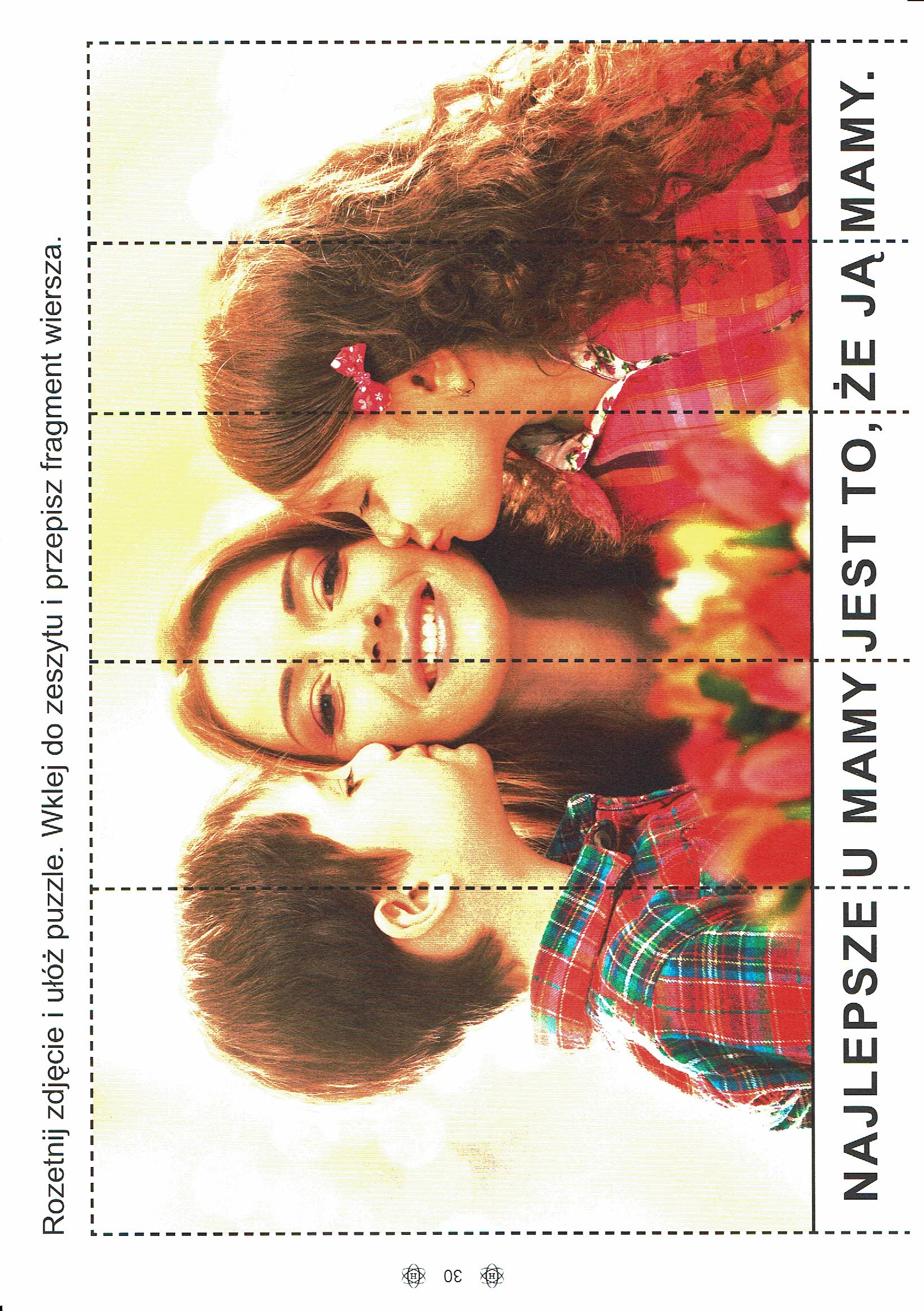 28.05.2020r. Temat: Kolorowe motyle.Drodzy Rodzice, Kochani UczniowieBardzo proszę o przeczytanie poleceń dziecku. Dzieci czytające czytają samodzielnie.Proszę wykonaj karty pracy zgodnie z poleceniami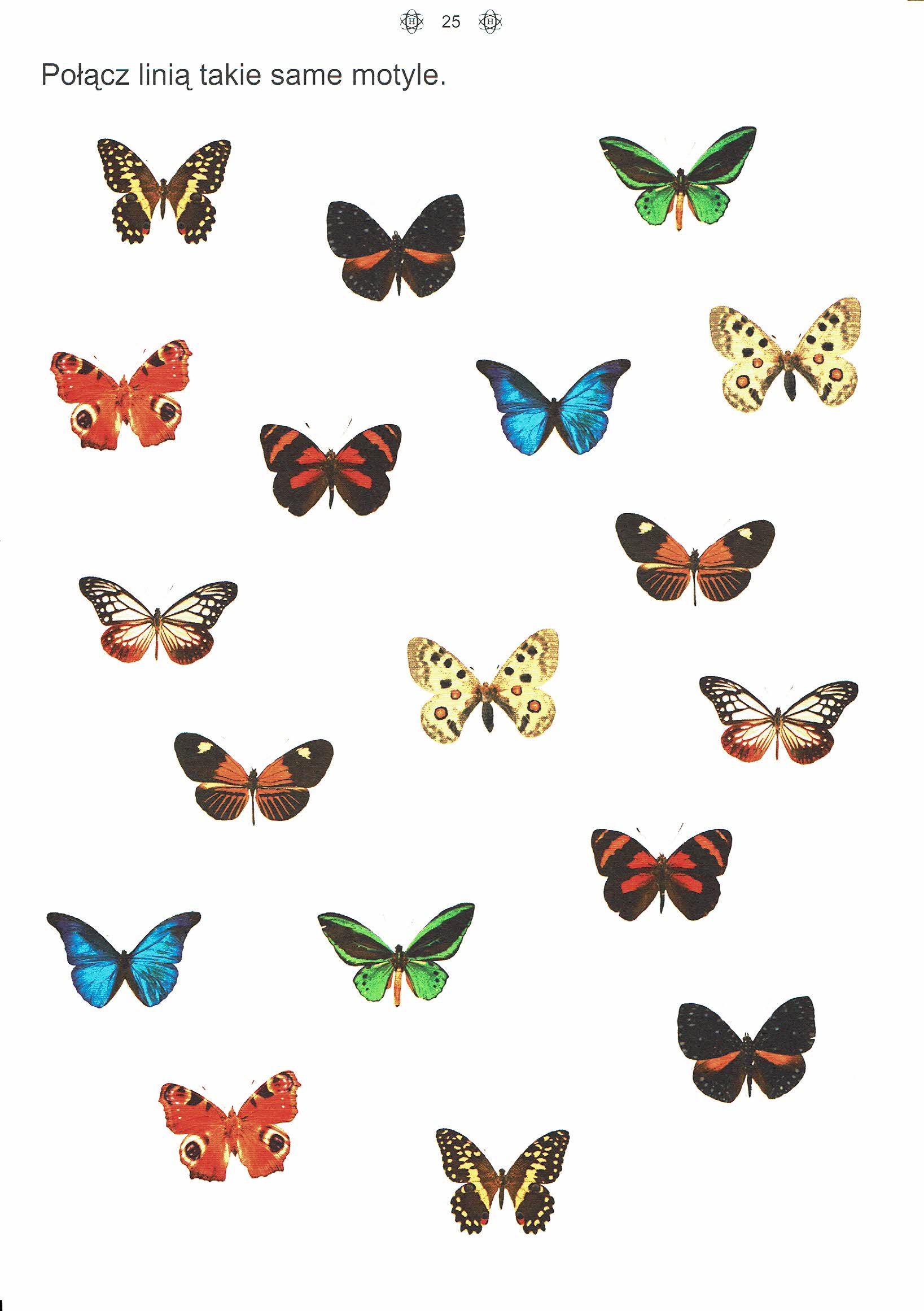 29.05.2020r. Temat: Portret mamy.	Karta pracy moja mama.Wypełnij kartę pracy.Odpowiedzi na pytania. 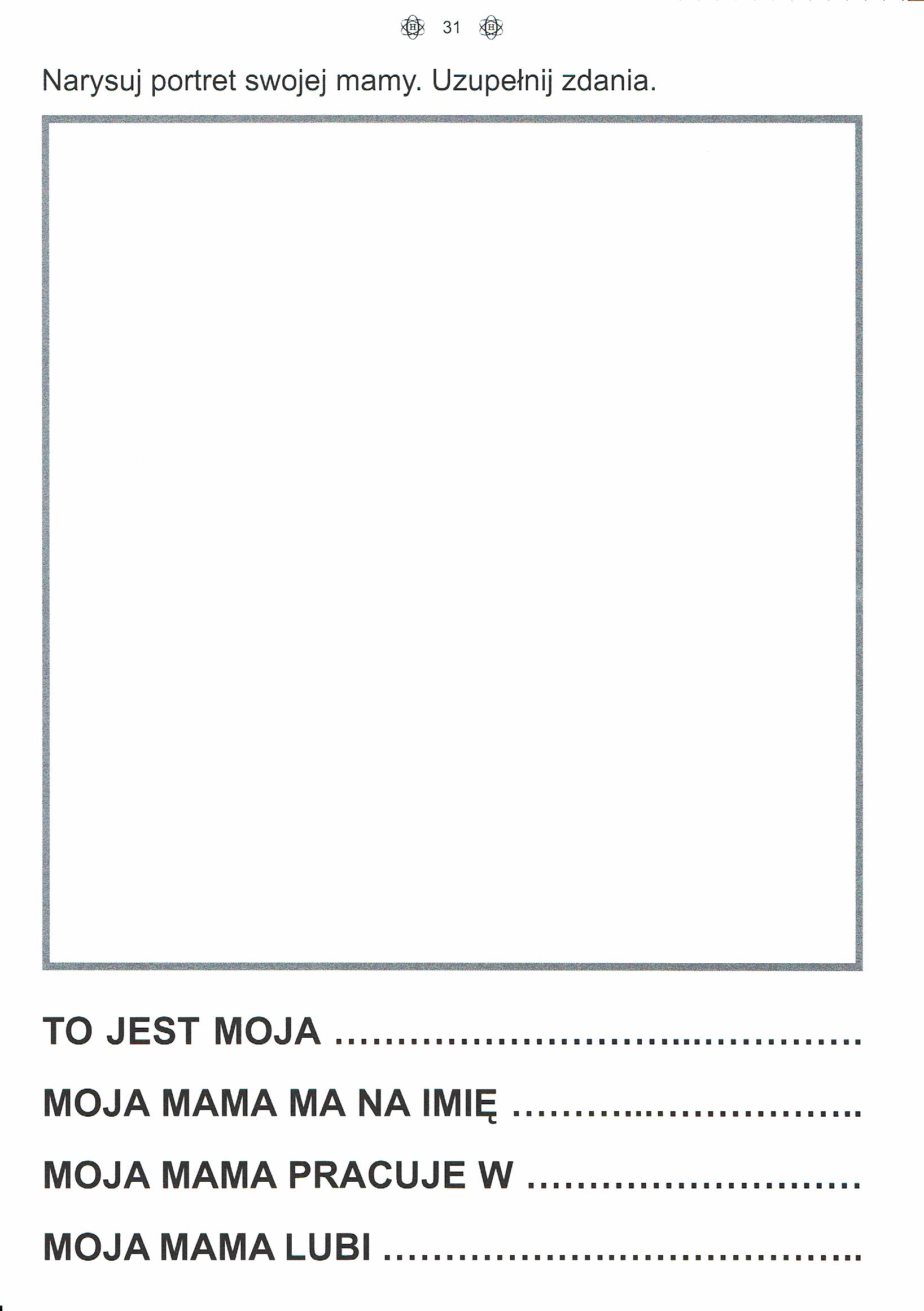 